Vienotās veselības nozares elektroniskās informācijas sistēmas darbības paplašināšanaIzmaiņu vēstureSatura rādītājsSatura rādītājs	7Attēlu saraksts	7Tabulu saraksts	71. Definīcijas, apzīmējumi un saīsinājumi	82. Ievads	82.1. Nolūks	82.1.1. Dokumenta mērķis	82.1.2. Dokumenta auditorija	82.1.3. Darbības sfēra	82.2. Atsauces	82.3. Dokumenta pārskats	93. Vispārējais apraksts	104. Konkrētas prasības	104.1. Ārējās saskarnes	104.1.1. Lietotāja saskarne	104.1.2. Programmatūras saskarne	104.2. Programmatūras prasības	114.2.1. Funkciju diagramma	114.2.2. Loģiskais datu modelis	134.2.3. Funkcionālās prasības	134.2.4. Datu struktūras	264.3. Veiktspējas prasības	324.3.1. Lietotāju skaits	324.3.2. Sistēmas ātrdarbība	324.4. Drošības prasības	334.5. Informācijas pārvaldības prasības	334.6. Kļūdu apstrādes prasības	334.7. Operacionālās prasības	334.8. Normatīvā regulējuma prasības	334.9. Citas prasības	335. Prasību trasējamība	336. Pielikumi	35Attēlu saraksts1. attēls. Darbnespējas lapu funkciju diagramma	112. attēls. Darbnespējas lapu datu modelis	13Tabulu saraksts1. tabula. Saistītie dokumenti	92. tabula. Prasību trasējamība	33Definīcijas, apzīmējumi un saīsinājumiSkatīt [9] – „Veselības aprūpes elektronisko nosūtījumu/elektronisko pierakstu informāciju sistēmas un e-Veselības lietotāju WEB platformas izstrāde, ieviešana un garantijas uzturēšana - Terminoloģijas vārdnīca”IevadsNolūksDokumenta mērķisŠis dokuments apraksta Veselības aprūpes elektronisko nosūtījumu / elektronisko pierakstu informācijas sistēmas (PORTĀLS) darbnespējas lapu apstrādes modulim izvirzītās funkcionālās prasības. Dokumenta auditorijaSkatīt galveno dokumentu – „E-pierakstu un E-nosūtījumu informāciju sistēmas programmatūras prasību specifikācija” nodaļas „Nolūks” apakšnodaļu „Dokumenta auditorija”. Darbības sfēraSkatīt galveno dokumentu – „E-pierakstu un E-nosūtījumu informāciju sistēmas programmatūras prasību specifikācija” nodaļu „Darbības sfēra”. AtsaucesSkatīt galveno dokumentu – „E-pierakstu un E-nosūtījumu informāciju sistēmas programmatūras prasību specifikācija” nodaļu „Atsauces” – saistīto dokumentu numerācija galvenajā dokumentā ir caurejoša visiem dokumenta sējumiem.Saistītie dokumenti, uz kuriem atsaucas šis dokuments, uzskaitīti 1. tabulā.1. tabula. Saistītie dokumenti Dokumenta pārskatsDokumentā iekļautas šādas nodaļas:Definīcijas, apzīmējumi un saīsinājumi – dokumentā lietoto terminu un apzīmējumu skaidrojošā tabula.Ievads – nodaļa satur dokumenta nolūka un darbības sfēras aprakstu, izmantoto saīsinājumu un jēdzienu pārskatu, norādes uz saistītajiem dokumentiem, kā arī sniedz ieskatu dokumenta saturā un struktūrā. Vispārējais apraksts – nodaļa ietver pārskatu par Portāla perspektīvu, funkcionālām iespējām, lietotāju raksturojumu un darbības scenārijiem, kā arī satur vispārējo ierobežojumu, pieņēmumu un atkarību pārskatus.Konkrētās prasības – nodaļa satur pārskatu par moduļa tehniskām, funkcionālām, veiktspējas, drošības, informācijas pārvaldības, kļūdu apstrādes, operacionālām, normatīvā regulējuma un citām prasībāmPrasību trasējamība – nodaļa sniedz pārskatu par tehniskās specifikācijas [3] prasību atbilstību šajā dokumentā definētajām prasībām.Pielikumi šajā specifikācijā nav iekļauti.Vispārējais aprakstsNodaļa ar tās apakšnodaļām aprakstīta E-veselības WEB lietotāju platformas dokumentā [21].Konkrētas prasībasĀrējās saskarnesLietotāja saskarneVisas Sistēmas sastāvdaļas nodrošinās latviešu valodas saskarnes, izņemot pārlūkprogrammās iebūvētos ziņojumus, ko nodrošina izvēlētā pārlūkprogramma.Lietotāja saskarnes elementu teksti tiek glabāti resursu failos, lai paredzētu iespēju tulkot lietotāju saskarnes citās valodās.Lietotāja saskarnes izskatu un navigācija veidota, ņemot vērā standarta ISO 9241-210 ieteikumus [19]. Pilns saskarnes elementu un pieejamo funkciju apraksts pieejams lietotāju rokasgrāmatā [37]Programmatūras saskarneWeb platformas darbnespēju lapu moduļa funkcionalitātes nodrošināšanai tiks izmantotas koplietošanai tīmeklī publicētās ārējo IS saskarņu iespējas:PN IS [8]Izveidot DNL – PNIS.DNL.WS.01Izgūt DNL datus – PNIS.DNL.WS.02Izgūt DNL sarakstu – PNIS.DNL.WS.03Papildināt DNL – PNIS.DNL.WS.04 Deaktivizēt DNL – PNIS.DNL.WS.05Slēgt DNL – PNIS.DNL.WS.06Anulēt DNL – PNIS.DNL.WS.07Ģenerēt DNL piekļuves saiti – PNIS.DNL.WS.08Izgūt DNL datus – PNIS.DNL.WS.09Izgūt DNL datni (lejupielādei un drukai) – PNIS.DNL.WS.10Izgūt sarakstu ar saistītām DNL – PNIS.DNL.WS.11Atzīmēt atzinumu par DNL anulēšanu – PNIS.DNL.WS.12Apstrādāt VSAA pieprasījumu pēc DNL par periodu - PNIS.DNL.WS.13Izgūt DNL datus sūtīšanai VID IS – PNIS.DNL.WS.14Nosūtīt par periodu izgūtos datus VID IS – PNIS.DNL.WS.15Apstrādāt VID pieprasījumu par DNL nodošanas statusu – PNIS.DNL.WS.16Apstrādāt VID pieprasījumu pēc DNL pēc personas koda – PNIS.DNL.WS.17Apstrādāt VSAA IS pieprasījumu pēc DNL numuriem - PNIS.DNL.WS.18Apstrādāt VSAA pieprasījumu par  DNL sarakstu pēc personas koda – PNIS.DNL.WS.19EVK IS [13]:Pārbaudīt lietotāja (iedzīvotāja) piekļuves tiesības cita iedzīvotāja datiem – saņem divus personu kodus un atgriež attiecību informāciju starp šim personām (bērns / aizbilstamais / vecāks aizbildnis). Saņemt personas bērnu un aizbilstamo sarakstu.Saņemt personu sarakstu.IP [15]Autorizācijas un autentifikācijas serviss;Ziņojumu apmaiņas serviss;Notifikācijas serviss.Programmatūras prasībasFunkciju diagramma1. attēls. Darbnespējas lapu funkciju diagramma Diagrammā attēlotie lietotāji „Ārsts” un „Ārsta palīgs” pārstāv lietotājus, kuri izmanto ārstniecības personas darba vietu.Diagrammā attēlotais lietotājs „Iedzīvotājs” pārstāv lietotāju, kurš izmanto iedzīvotāja darba vietu.Diagrammā attēlotais lietotājs „Ārstniecības iestāde” pārstāv lietotāju, kurš izmanto ārstniecības iestādes darba vietu.Diagrammā attēlotais lietotājs „Pārraudzības iestāde” pārstāv lietotāju, kurš izmanto Pārraudzības iestādes darba vietu.Diagrammā attēlotais lietotājs „Neautentificēts lietotājs” pārstāv darba devējus un citus interesentus, kuriem pēc pacienta iniciatīvas tiek nogādāta DNL piekļuves saite.Atsauces uz funkcijām, kuras tiek izmantotas Darba nespējas lapas e-pakalpojuma ietvaros, ir dotas E-pierakstu un E-nosūtījumu informāciju sistēmas programmatūras prasību specifikācijā [21].Loģiskais datu modelis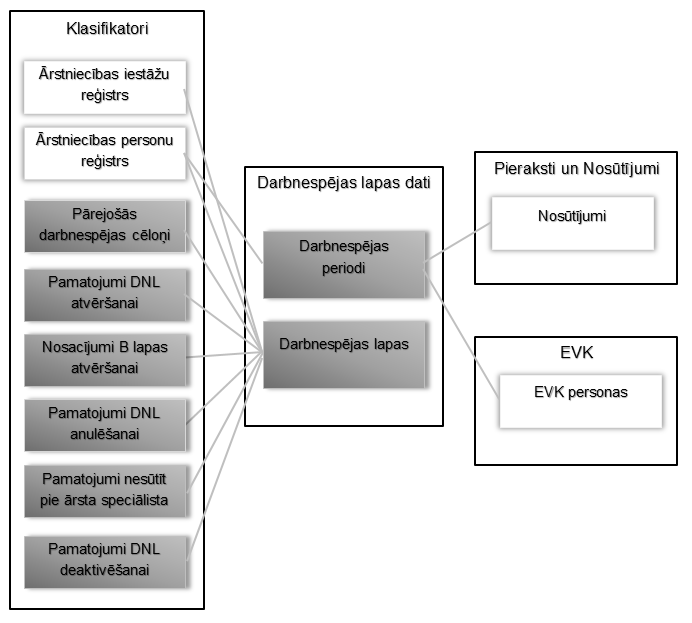 2. attēls. Darbnespējas lapu datu modelis2.attēlā iekrāsotās datu struktūras attiecas uz darbnespējas lapu moduli; neiekrāsotās datu struktūras attiecas uz citiem elektronisko nosūtījumu un pierakstu IS vai ārējām IS. DNL moduļa dati tiek uzkrāti PN IS [12]. Funkcionālās prasībasAtvērt DNL – PORTALS.DNL.UI.01Skatīt DNL – PORTALS.DNL.UI.02Meklēt DNL – PORTALS.DNL.UI.03Papildināt DNL – PORTALS.DNL.UI.04Slēgt DNL – PORTALS.DNL.UI.06Anulēt DNL – PORTALS.DNL.UI.07Ģenerēt DNL piekļuves kodu – PORTALS.DNL.UI.08Sūtīt DNL datus pacienta izvēlētiem adresātiem – PORTALS.DNL.UI.09Lejupielādēt un drukāt DNL – PORTALS.DNL.UI.10Skatīt DNL no DNL piekļuves saites– PORTALS.DNL.UI.11Skatīt saistītās DNL– PORTALS.DNL.UI.12Atzīmēt atzinumu par DNL anulēšanu – PORTALS.DNL.UI.13Datu struktūrasDNL dati izveidei – PORTALS.DNL.DS.01DNL identifikators – PORTALS.DNL.DS.02DNL dati – PORTALS.DNL.DS.03DNL saraksta kritēriji – PORTALS.DNL.DS.04DNL saraksts – PORTALS.DNL.DS.05DNL dati papildināšanai – PORTALS.DNL.DS.06DNL piekļuves koda dati – PORTALS.DNL.DS.07 DNL dati sūtīšanai pacienta izvēlētiem adresātiem – PORTALS.DNL.DS.08Pieprasījums pēc DNL datnes – PORTALS.DNL.DS.09DNL datne – PORTALS.DNL.DS.10DNL dati anulēšanai – PORTALS.DNL.DS.11VI atzinumu dati DNL anulēšanai – PORTALS.DNL.DS.12DNL dati slēgšanai – PORTALS.DNL.DS.13Veiktspējas prasībasLietotāju skaitsMaksimālais vienlaicīgo lietotāju skaits ir 4000 lietotāji.Sistēmas ātrdarbībaLietotāju datu ievada vai datu pieprasījuma  lietotāja saskarnes ģenerēšanai ir jāizpildās ne ilgāk kā 3 sekundes (neņemot vērā tīkla pārsūtīšanas aizturi un pieprasījumu izpildes laiku ārējās sistēmās). Sistēmas atbilstība ātrdarbības prasībām tiks verificēta veicot slodzes testēšanu. Sistēmas veiktspējas pārbaudei tiks izmantots laiks no pieprasījuma datu saņemšanas līdz attēlošanai lietotājam, vai arī starp datu ievadi un ārējā WS izsaukumu, t.i. neņemot vērā tīkla pārsūtīšanas aizturi un pieprasījumu izpildes laiku ārējās sistēmāsDrošības prasībasPortāla drošība tiks nodrošināta, izmantojot IP publicējumus servisus, vienoto autorizācijas [34], auditācijas [36] un apziņošanas [35] servisus, kā arī datu apmaiņas HL7 [33] formātu.Informācijas pārvaldības prasībasNodaļa ar tās apakšnodaļām aprakstīta E-veselības WEB lietotāju platformas dokumentā [21].Kļūdu apstrādes prasībasDarbnespējas lapu funkcijām pielieto standarta kļūdu apstrādi [21], specifiska kļūdu apstrāde nav paredzēta.  Operacionālās prasībasNodaļa ar tās apakšnodaļām aprakstīta E-veselības WEB lietotāju platformas dokumentā [21].Normatīvā regulējuma prasībasNodaļa ar tās apakšnodaļām aprakstīta E-veselības WEB lietotāju platformas dokumentā [21].Citas prasībasNav identificētas iepriekšējās nodaļās neiekļautas prasības.Prasību trasējamība. tabula. Prasību trasējamība PielikumiDokumentam nav pievienoti pielikumi.Versija Nr.Izmaiņu raksturojumsDatumsAutorsVer-sijaPamatojums1.Dokumenta izveidošana iekšējai izskatīšanai19.07.2011V.Savina0.12.Labojumi atbilstoši caurskates komentāriem27.07.2011V.Savina0.23.Pievienotas Uzraudzības iestādes darba vietas funkcijas03.08.2011V.Savina0.34.Dokuments sagatavots iesniegšanai pasūtītājam05.08.2011V.Savina1.05.Komentāru iestrāde12.09.2011V.Savina1.16.Dokuments sagatavots iesniegšanai pasūtītājam28.09.2011V.Savina1.27.Prasību precizēšana projektēšanas fāzē08.12.2011V.Savina2.08.Prasību atjaunošana atbilstoši darba grupas pieņemtajiem lēmumiem (23.03.2012 „DNL moduļa prezentācija”):Lietotājam jāvar izvēlēties lauka „Iepriekšējā lapa” vērtību no sistēma piedāvātiem variantiem: DNL saņēmēja slēgto un anulēto DNL saraksta.Teksta laukam „Cits cēlonis” jābūt neobligātam.Lietotājam atlases parametros obligāti jānorāda „DNL saņēmējs” vai „DNL reģistrācijas numurs”.Izvēloties DNL saņēmēju  DNL reģistrācijas formā, sistēmai uzreiz jāveic atvērto DNL pārbaudi.Pārraudzības iestādes lēmuma lauka „Iestāde” vērtībai pēc noklusējuma jābūt „Veselības inspekcija”.14.05.2012V.Savina2.19.Dokuments sagatavots iesniegšanai klientam30.10.2013V.Savina3.010.Dokuments pārveidots uz II kārtas versiju. Mainītās sadaļas:1.4. Atsauces;8.3 DNL dati16.03.2015L.Putniņa3.1Jaunas funkcionalitātes izveide, apraksts tehniskās specifikācijas prasībām Nr. PNI-08, PNI-09, PNI-14.11. Prasību atjaunošana atbilstoši pieņemtajiem lēmumiem (20.03.2015), papildināta nodaļa 7.1.14.04.2015L.Putniņa3.2NVD.VVIS2.PROT.02_3.docx12.Kvalitātes kontrole16.04.2015K.Mežavilks13.Viss dokuments pārskatīts atbilstoši integrācijas projekta ietvaros veiktajiem labojumiem01.05.2015L.Putniņa3.314.Atjaunots meklēšanas funkcijas apraksts – nodaļa Meklēt DNL – PORTALS.DNL.UI.0312.05.2015L.Putniņa3.4NVD VVIS PPA DNL-izvertejums-v5 0-07052015.docx15. Mainīts dokumenta identifikators no NVD.VVIS.PPS.PORTALS.DNL uz NVD.VVIS.DNL.POR.PPS17.06.2015L.Putniņa3.4Jauno II kārtas  PPS veidņu apstiprinātie paraugi16.Dokuments caurskatīts, komentāru nav 18.06.2015V. Rubene3.4Kvalitātes kontrole17.Veikti labojumi atbilstoši konsultantu komentāriem nodaļās:Programmatūras saskarneAtvērt DNL – PORTALS.DNL.UI.01Meklēt DNL – PORTALS.DNL.UI.03Skatīt saistītās DNL– PORTALS.DNL.UI.12 20.07.2015L.Putniņa3.5CKS veidne DNL_DNL.POR.PPS.xlsx18.Veikti labojumi nodaļās:Atvērt DNL – PORTALS.DNL.UI.01DNL dati – PORTALS.DNL.DS.0327.07.2015L.Putniņa3.6.19.Papildinātas sekojošas nodaļas, pievienojot atsauces uz ārvalstnieku identifikāciju:Atvērt DNL – PORTALS.DNL.UI.01Meklēt DNL – PORTALS.DNL.UI.03Datu struktūras18.08.2015L.Putniņa3.7.EVK-0419.Veikts labojums 2.lpp, saistībā ar SIA Lattelecom pilnvarotās personas maiņu, kā arī precizēts virsraksts no ‘’Vienotās veselības nozares informācijas sistēmas darbības paplašināšana’’ uz ‘’ ‘’Vienotās veselības nozares elektroniskās informācijas sistēmas darbības paplašināšana’’ 1.,2. lpp.19.08.2015I.Ruņģis3.7.Pilnvarotās personas maiņa pēc pilnvaras Nr.2-7/176 no 27.07.2015.20. Papildinātas sekojošas nodaļas, pievienojot atsauces uz ārvalstnieku identifikāciju:Definīcijas, apzīmējumi un saīsinājumiAtvērt DNL – PORTALS.DNL.UI.01Meklēt DNL – PORTALS.DNL.UI.03Datu struktūras21.09.2015L.Putniņa3.88. līguma prasību precizējumi (NVD.VVIS.PROT.PVG.20150824” 5. Punkts)211. Papildinātas nodaļas saistībā ar diagnožu pievienošanu:4.2.4.13; 4.2.4.3.2. Papildinātas sadaļas saistībā ar TA integrāciju:1;4.1.2; 4.2.3.1; 4.2.3.2; 4.2.3.4; 4.2.4.1; 4.2.4.6; 4.2.4.327.09.2015L.Putniņa3.9IP-07; POR-6222.Veikti labojumi atbilstoši konsultantu komentāriem22.11.2015L.Putniņa3.10CKS veidne EPAK_VVIS.DNL.POR.PPS.xlsx23.Veikts labojums 2.lpp, saistībā ar SIA Lattelecom pilnvarotās personas maiņu26.05.2016I.Grīnfelde3.1124.Visā dokumentā aizstāts “Pārraudzības iestādes lēmums” ar “Pārraudzības iestādes atzinums”26.05.2016I.Grīnfelde3.11CKS veidne GRN_VVIS.DNL.POR.PPA.xlsx25.Dokumenta caurskate30.05.2016A.Spāģe3.11Kvalitātes kontrole26.Veikti labojumi atbilstoši konsultantu komentāriem:Dzēsta TA integrācijas funkcionalitāte. Labotas 4.2.3.2 un 4.2.3.5 nodaļas20.06.2016I.Grīnfelde3.12CKS veidne EPAK_VVIS.DNL.POR.PPS.xlsx27.Izmaiņas saistībā ar darbnespējas perioda beigu datuma aizpildīšanu slēdzot DNL. Veikti papildinājumi nodaļā 4.2.3.5, 523.11.2016.S.Biseniece3.13IP018.928.Mainīta dokumenta versijaVeikts labojums 3.lpp, saistībā ar SIA “Lattelecom” kontaktpersonas maiņu16.02.2017.S.Biseniece4.0Mainīta dokumenta versija29.Papildinājumi saistībā ar lauka “Atvēršanas pamatojums” nosaukuma un aizpildīšanas nosacījumu maiņu. Mainītas nodaļas: 4.2.3.1, 4.2.3.3, 4.2.4.1, 4.2.4.3, 516.02.2017.S.Biseniece4.0IP018.330.Papildināts funkcijas Meklēt DNL – PORTALS.DNL.UI.03 apraksts  saistībā ar DNL atlases kritēriju obligātuma nosacījumu maiņu ĀP un ĀI darba vietai. Mainīta nodaļa: 4.2.3.306.03.2017.S.Biseniece4.1IP018.2031Papildināts funkcijas Meklēt DNL – PORTALS.DNL.UI.03 apraksts  saistībā ar DNL atlasi pēc DNL norādītā bērna identifikatora.Mainīta nodaļa: 4.2.3.330.03.2017.S.Biseniece4.2IP018.1531Veikti labojumi atbilstoši pasūtītāja komentāriem.Mainītas nodaļas: 4.2.2, 4.2.3.1, 4.2.3.2, 4.2.3.3, 4.2.3.4, 4.2.3.5, 4.2.3.6, 4.2.3.7, 4.2.3.8, 4.2.3.9, 4.2.3.11, 4.2.4.126.04.2017.S.Biseniece4.2Labojumi atbilstoši pasūtītāja komentāriemTermins vai  saīsinājumsSkaidrojumsDNLDarbnespējas lapaPersonas identifikācija (Identifikatora veids)Shēma, pēc kuras tiek atpazīta konkrētā persona. Jaundzimušā gadījumā – mātes personas kods un bērna dzimšanas datums un laiks.LV pilsoņa gadījumā – LV personas kodsĀrvalstnieka gadījumā – informācija par ārvalstnieka identificējošo dokumentu (numurs) vai atbilstošas valsts identifikācijas kodsPersonas ar nedrošu autentifikāciju gadījuma – jebkurā informācija kas ir zināma par personu, vai gadījuma numurs (DNL gadījumā netiek lietots)Precīzu personas identifikācijas aprakstu skatīt [13].VIDValsts ieņēmumu dienestsVID EDSValsts ieņēmumu dienesta elektroniskā deklarēšanas sistēmaVSAAValsts sociālā apdrošināšanas aģentūraNr.Dokumenta nosaukumsKods, versija[8]Sistēmas saskarņu specifikācijaNVD.VVIS.SIS.3.0[9]Terminoloģijas vārdnīcaVEC.EBOOK.TV.1.0[12]E-pierakstu un E-nosūtījumu informāciju sistēmas programmatūras prasību specifikācijaNVD.VVIS.PNIS.PAK.PPS.3.0[13]Elektroniskas Veselības Kartes Informācijas sistēmas programmatūras prasību specifikācijaNVD.VVIS.EVK.PPS.CR1.17[19]e-Veselības lietotāju WEB platformas lietotāju saskarnes standartsNVD.VVIS.LIETVADL.1.2[21]WEB platformas programmatūras prasību specifikācijaNVD.VVIS.POR.POR.PPS.2.10[26]E-pierakstu un E-nosūtījumu informāciju sistēmas programmatūras prasību specifikācija : DNL modulisNVD.VVIS.DNL.PAK.PPS.4.1[33]HL7 Version 3 Standardhttp://www.hl7.org/implement/standards/index.cfm?ref=nav[34]Integrācijas platformas informācijas sistēmas izstrāde.Autorizācijas Modulis.Interfeisu izmantošanas rokasgrāmata.NVD.IP.ADM.IIR.POS.1.00[35]Integrācijas platformas informācijas sistēmas izstrāde.
Apziņošanas serviss.
Programmatūras prasību specifikācija.NVD.IP.REQ.PPS.POS.1.02[36]E-pierakstu un E-nosūtījumu informāciju sistēmas programmatūras projektējuma apraksts: Atbalsta funkciju modulisNVD.VVIS.PPA.PNIS.SYS.1.3[37]Lietotāja rokasgrāmataNVD.VVIS.DNL.APM.LIET.0.1[38]Portāla EVK daļas PPSNVD.VVIS.EVK.POR.PPS.3.5IdentifikatorsPORTALS.DNL.UI.01NosaukumsAtvērt darbnespējas lapuLietotājsĀrsts, Ārsta palīgs, Ģimenes ārstsAprakstsAprakstsFunkcija paredzēta jaunas darbnespējas lapas datu ievadei un saglabāšanai.Funkcija paredzēta jaunas darbnespējas lapas datu ievadei un saglabāšanai.Sākuma stāvoklisSākuma stāvoklisLietotājs ir autorizēts un autentificēts.Lietotājs ir autorizēts un autentificēts.IevaddatiIevaddati--Pamata algoritms Pamata algoritms Lietotājs izvēlas atvērt DNL.Sistēma attēlo DNL ievades formu.Lietotājs aizpilda vai papildina DNL datus atbilstoši sekojošai tabulai:Sistēma validē obligātos laukus un klasificētās vērtības – informācija par obligātiem laukiem, lauku formātiem un savstarpējām atkarībām tiks detalizēta WEB platformas programmatūras projektējumā. Ja validācija nav veiksmīga, sistēma attēlo norādi uz kļūdaino lauku un atbilstošu kļūdas ziņojumu; ievadītās vērtības netiek automātiski dzēstas.Lietotājs labo kļūdainās vērtības.Sistēma atkārto validāciju.Veiksmīgas validācijas gadījumā sistēma noformē struktūru PORTALS.DNL.DS.01 (Identifikatora ģenerēšanas algoritms precizēts projektējuma izstrādes laikā), izmantojot DNL formā norādītās vērtības.Sistēma attēlo no PN IS DNL pakalpes atbildē saņemto DNL atvēršanas statusu un DNL identifikatoru vai saņemto kļūdas ziņojumu.Lietotājs izvēlas atvērt DNL.Sistēma attēlo DNL ievades formu.Lietotājs aizpilda vai papildina DNL datus atbilstoši sekojošai tabulai:Sistēma validē obligātos laukus un klasificētās vērtības – informācija par obligātiem laukiem, lauku formātiem un savstarpējām atkarībām tiks detalizēta WEB platformas programmatūras projektējumā. Ja validācija nav veiksmīga, sistēma attēlo norādi uz kļūdaino lauku un atbilstošu kļūdas ziņojumu; ievadītās vērtības netiek automātiski dzēstas.Lietotājs labo kļūdainās vērtības.Sistēma atkārto validāciju.Veiksmīgas validācijas gadījumā sistēma noformē struktūru PORTALS.DNL.DS.01 (Identifikatora ģenerēšanas algoritms precizēts projektējuma izstrādes laikā), izmantojot DNL formā norādītās vērtības.Sistēma attēlo no PN IS DNL pakalpes atbildē saņemto DNL atvēršanas statusu un DNL identifikatoru vai saņemto kļūdas ziņojumu.Alternatīva apstrādeAlternatīva apstrāde--IzvaddatiIzvaddatiPORTALS.DNL.DS.01PORTALS.DNL.DS.01RezultātsRezultātsIr atvērta jaunā DNL.Ir atvērta jaunā DNL.Saistītās funkcijasSaistītās funkcijasIzveidot DNL – PNIS.DNL.WS.01Saņemt personas bērnu un aizbilstamo personu sarakstu [13]Izveidot DNL – PNIS.DNL.WS.01Saņemt personas bērnu un aizbilstamo personu sarakstu [13]IdentifikatorsPORTALS.DNL.UI.02NosaukumsSkatīt darbnespējas lapas datusLietotājsĀrsts, Ārsta palīgs, Ģimenes ārsts, Iedzīvotājs, Izmeklētājs, ĀIAprakstsAprakstsFunkcija paredzēta iepriekš reģistrētas vai no saraksta izvēlētas DNL datu attēlošanai.Funkcija paredzēta iepriekš reģistrētas vai no saraksta izvēlētas DNL datu attēlošanai.Sākuma stāvoklisSākuma stāvoklisLietotājs ir autorizēts un autentificēts.Ir izgūts jaunizveidotās DNL identifikators.Lietotājs ir autorizēts un autentificēts.Ir izgūts jaunizveidotās DNL identifikators.IevaddatiIevaddatiPORTALS.DNL.DS.02PORTALS.DNL.DS.02Pamata algoritms Pamata algoritms Lietotājs izvēlas skatīt DNL datus.Sistēma izmanto ievaddatos saņemto struktūru PORTALS.DNL.DS.02 un nosūta PN IS DNL pakalpei pieprasījumu izgūt DNL datus (PNIS.DNL.WS.02).Sistēma attēlo no PN IS DNL pakalpes atbildē saņemtos DNL datus un datu izguves statusu vai saņemto kļūdas ziņojumu.Diagnozes, kas pievienotas slēdzot DNL tiek attēlotas lietotājiem ar lomām “Pārraudzības iestāde”, “ĀI”, “Iedzīvotājs”. Diagnozes, kas pievienotas slēdzot DNL tiek attēlotas tikai tiek lietotājiem ar lomu “Ārsts”, “Ārsta palīgs” un “Ģimenes ārsts”, kuri izveidoja, papildināja un slēdza konkrēto DNL.Lietotājs izvēlas skatīt DNL datus.Sistēma izmanto ievaddatos saņemto struktūru PORTALS.DNL.DS.02 un nosūta PN IS DNL pakalpei pieprasījumu izgūt DNL datus (PNIS.DNL.WS.02).Sistēma attēlo no PN IS DNL pakalpes atbildē saņemtos DNL datus un datu izguves statusu vai saņemto kļūdas ziņojumu.Diagnozes, kas pievienotas slēdzot DNL tiek attēlotas lietotājiem ar lomām “Pārraudzības iestāde”, “ĀI”, “Iedzīvotājs”. Diagnozes, kas pievienotas slēdzot DNL tiek attēlotas tikai tiek lietotājiem ar lomu “Ārsts”, “Ārsta palīgs” un “Ģimenes ārsts”, kuri izveidoja, papildināja un slēdza konkrēto DNL.Alternatīva apstrādeAlternatīva apstrāde--IzvaddatiIzvaddatiPORTALS.DNL.DS.03PORTALS.DNL.DS.03RezultātsRezultātsIr attēloti DNL dati.Ir attēloti DNL dati.Saistītās funkcijasSaistītās funkcijasIzgūt DNL datus – PNIS.DNL.WS.02Izgūt DNL datus – PNIS.DNL.WS.02IdentifikatorsPORTALS.DNL.UI.03NosaukumsMeklēt darbnespējas lapuLietotājsĀrsts, Ārsta palīgs, Ģimenes ārsts, Iedzīvotājs, Izmeklētājs, ĀIAprakstsAprakstsFunkcija paredzēta DNL meklēšanas kritēriju norādīšanai un kritērijiem atbilstošu DNL saraksta attēlošanai.Funkcija paredzēta DNL meklēšanas kritēriju norādīšanai un kritērijiem atbilstošu DNL saraksta attēlošanai.Sākuma stāvoklisSākuma stāvoklisLietotājs ir autorizēts un autentificēts.Lietotājs ir autorizēts un autentificēts.IevaddatiIevaddati--Pamata algoritms Pamata algoritms Lietotājs izvēlas meklēt DNL. Sistēma attēlo meklēšanas kritēriju ievades formu. Lietotājs norāda meklēšanas kritēriju vērtības sev vajadzīgā kombinācijā. Meklēšanas kritēriji pārskaitīti sekojošā tabulā, informācija par lauku formātiem un savstarpējām atkarībām tiks detalizēta WEB platformas programmatūras projektējumā:Lietotājs iniciē meklēšanu.Sistēma noformē struktūru PORTALS.DNL.DS.04, izmantojot meklēšanas kritēriju formā norādītās vērtības, un nosūta PN IS DNL pakalpei pieprasījumu izgūt DNL sarakstu (PNIS.DNL.WS.03). Sistēma attēlo no PN IS DNL pakalpes atbildē saņemto datu izguves statusu un DNL sarakstu vai saņemto kļūdas ziņojumu. Sarakstā attēlo atrasto vienību skaitu un par katru vienību attēlo sekojošu informāciju – DNL saņēmējsDNL reģistrācijas numursDNL tipsDNL veidlapas veidsĀrstniecības iestādeStatussDarbnespējas periods (pēdējais aktuālais) jeb Datums no/Datums līdzVSAA pieprasījuma datumsDarbības.Lietotājs izvēlas meklēt DNL. Sistēma attēlo meklēšanas kritēriju ievades formu. Lietotājs norāda meklēšanas kritēriju vērtības sev vajadzīgā kombinācijā. Meklēšanas kritēriji pārskaitīti sekojošā tabulā, informācija par lauku formātiem un savstarpējām atkarībām tiks detalizēta WEB platformas programmatūras projektējumā:Lietotājs iniciē meklēšanu.Sistēma noformē struktūru PORTALS.DNL.DS.04, izmantojot meklēšanas kritēriju formā norādītās vērtības, un nosūta PN IS DNL pakalpei pieprasījumu izgūt DNL sarakstu (PNIS.DNL.WS.03). Sistēma attēlo no PN IS DNL pakalpes atbildē saņemto datu izguves statusu un DNL sarakstu vai saņemto kļūdas ziņojumu. Sarakstā attēlo atrasto vienību skaitu un par katru vienību attēlo sekojošu informāciju – DNL saņēmējsDNL reģistrācijas numursDNL tipsDNL veidlapas veidsĀrstniecības iestādeStatussDarbnespējas periods (pēdējais aktuālais) jeb Datums no/Datums līdzVSAA pieprasījuma datumsDarbības.Alternatīva apstrādeAlternatīva apstrāde--IzvaddatiIzvaddatiPORTALS.DNL.DS.05PORTALS.DNL.DS.05RezultātsRezultātsIr attēlots DNL saraksts.Ir attēlots DNL saraksts.Izgūt DNL sarakstu – PNIS.DNL.WS.03Izgūt DNL sarakstu – PNIS.DNL.WS.03IdentifikatorsPORTALS.DNL.UI.04NosaukumsPapildināt darbnespējas lapas datusLietotājsĀrsts, Ārsta palīgs, Ģimenes ārstsAprakstsAprakstsFunkcija paredzēta DNL datu papildināšanai.Funkcija paredzēta DNL datu papildināšanai.Sākuma stāvoklisSākuma stāvoklisLietotājs ir autorizēts un autentificēts.Ir izgūti DNL dati.Lietotājs ir autorizēts un autentificēts.Ir izgūti DNL dati.IevaddatiIevaddatiPORTALS.DNL.DS.03PORTALS.DNL.DS.03Pamata algoritms Pamata algoritms Lietotājs izvēlas papildināt DNL datus.Sistēma pārbauda DNL statusu – ja ir „Atvērta”, attēlo DNL datu papildināšanas formu aizpildītu ar ievaddatos saņemtās DNL datiem. Pretējā gadījumā attēlo paziņojumu, ka DNL nav atļauts labot.Lietotājs labo vai papildina DNL datus. Sistēmā atļauj labot tikai datu struktūrā PORTALS.DNL.DS.06 iekļautus datus.Sistēma validē obligātos laukus un klasificētās vērtības – informācija par obligātiem laukiem, lauku formātiem un savstarpējām atkarībām tiks detalizēta WEB platformas programmatūras projektējumā. Ja validācija nav veiksmīga, sistēma attēlo norādi uz kļūdaino lauku un atbilstošu kļūdas ziņojumu; ievadītās vērtības netiek automātiski dzēstas.Lietotājs labo kļūdainās vērtības.Sistēma atkārto validāciju.Veiksmīgas validācijas gadījumā sistēma noformē struktūru PORTALS.DNL.DS.06, izmantojot DNL labošanas formā norādītās vērtības un nosūta PN IS DNL pakalpei pieprasījumu labot DNL (PNIS.DNL.WS.04).Sistēma attēlo no PN IS DNL pakalpes atbildē saņemto DNL papildināšanas statusu un DNL  datus pēc izmaiņām vai saņemto kļūdas ziņojumu.Lietotājs izvēlas papildināt DNL datus.Sistēma pārbauda DNL statusu – ja ir „Atvērta”, attēlo DNL datu papildināšanas formu aizpildītu ar ievaddatos saņemtās DNL datiem. Pretējā gadījumā attēlo paziņojumu, ka DNL nav atļauts labot.Lietotājs labo vai papildina DNL datus. Sistēmā atļauj labot tikai datu struktūrā PORTALS.DNL.DS.06 iekļautus datus.Sistēma validē obligātos laukus un klasificētās vērtības – informācija par obligātiem laukiem, lauku formātiem un savstarpējām atkarībām tiks detalizēta WEB platformas programmatūras projektējumā. Ja validācija nav veiksmīga, sistēma attēlo norādi uz kļūdaino lauku un atbilstošu kļūdas ziņojumu; ievadītās vērtības netiek automātiski dzēstas.Lietotājs labo kļūdainās vērtības.Sistēma atkārto validāciju.Veiksmīgas validācijas gadījumā sistēma noformē struktūru PORTALS.DNL.DS.06, izmantojot DNL labošanas formā norādītās vērtības un nosūta PN IS DNL pakalpei pieprasījumu labot DNL (PNIS.DNL.WS.04).Sistēma attēlo no PN IS DNL pakalpes atbildē saņemto DNL papildināšanas statusu un DNL  datus pēc izmaiņām vai saņemto kļūdas ziņojumu.Alternatīva apstrādeAlternatīva apstrāde--IzvaddatiIzvaddatiPORTALS.DNL.DS.06PORTALS.DNL.DS.06RezultātsRezultātsDNL ir papildināta.Ir attēloti aktuālie DNL dati (pēc izmaiņām).DNL ir papildināta.Ir attēloti aktuālie DNL dati (pēc izmaiņām).Saistītās funkcijasSaistītās funkcijasPapildināt DNL – PNIS.DNL.WS.04Papildināt DNL – PNIS.DNL.WS.04IdentifikatorsPORTALS.DNL.UI.06NosaukumsSlēgt darbnespējas lapuLietotājsĀrsts, Ģimenes ārstsAprakstsAprakstsFunkcija paredzēta DNL slēgšanai.Funkcija paredzēta DNL slēgšanai.Sākuma stāvoklisSākuma stāvoklisLietotājs ir autorizēts un autentificēts.Ir izgūti DNL dati.Lietotājs ir autorizēts un autentificēts.Ir izgūti DNL dati.IevaddatiIevaddatiPORTALS.DNL.DS.02PORTALS.DNL.DS.02Pamata algoritms Pamata algoritms Lietotājs izvēlas slēgt DNL no DNL formas.Sistēma pārbauda DNL statusu – ja ir „Atvērta”, tad sistēma norāda obligāti ievadīt vienu no vērtībām - „Darbā stāšanās datums” vai „Darbnespējas turpināšanas datums” un norādīt diagnozi.Lietotājs ievada vienu no vērtībām - „Darbā stāšanas datums” vai „Darbnespējas turpināšanas datums”. Lietotājs ievada pamata diagnozi. Ja nepieciešams, lietotājs ievada papildus diagnozes. Ja nepieciešams, lietotājs ievada vai labo pēdējā darbnespējas perioda beigu datumu “Līdz kuram datumam ieskaitot”. Apstiprina darbību.Sistēma sagatavo struktūru PORTALS.DNL.DS.13 un nosūta PN IS DNL pakalpei pieprasījumu slēgt DNL (PNIS.DNL.WS.06). Pretējā gadījumā attēlo paziņojumu, ka DNL nav atļauts slēgt. Sistēma attēlo no PN IS DNL pakalpes atbildē saņemto DNL slēgšanas statusu un DNL datus pēc izmaiņām vai saņemto kļūdas ziņojumu.Lietotājs izvēlas slēgt DNL no DNL formas.Sistēma pārbauda DNL statusu – ja ir „Atvērta”, tad sistēma norāda obligāti ievadīt vienu no vērtībām - „Darbā stāšanās datums” vai „Darbnespējas turpināšanas datums” un norādīt diagnozi.Lietotājs ievada vienu no vērtībām - „Darbā stāšanas datums” vai „Darbnespējas turpināšanas datums”. Lietotājs ievada pamata diagnozi. Ja nepieciešams, lietotājs ievada papildus diagnozes. Ja nepieciešams, lietotājs ievada vai labo pēdējā darbnespējas perioda beigu datumu “Līdz kuram datumam ieskaitot”. Apstiprina darbību.Sistēma sagatavo struktūru PORTALS.DNL.DS.13 un nosūta PN IS DNL pakalpei pieprasījumu slēgt DNL (PNIS.DNL.WS.06). Pretējā gadījumā attēlo paziņojumu, ka DNL nav atļauts slēgt. Sistēma attēlo no PN IS DNL pakalpes atbildē saņemto DNL slēgšanas statusu un DNL datus pēc izmaiņām vai saņemto kļūdas ziņojumu.Alternatīva apstrādeAlternatīva apstrāde--IzvaddatiIzvaddatiPORTALS.DNL.DS.03PORTALS.DNL.DS.03RezultātsRezultātsIr slēgta DNL.Ir attēloti slēgtas DNL dati.Ir slēgta DNL.Ir attēloti slēgtas DNL dati.Saistītās funkcijasSaistītās funkcijasSlēgta DNL – PNIS.DNL.WS.06Slēgta DNL – PNIS.DNL.WS.06IdentifikatorsPORTALS.DNL.UI.07NosaukumsAnulēt darbnespējas lapuLietotājsĀrsts, ĀI, Ģimenes ārstsAprakstsAprakstsFunkcija paredzēta DNL anulēšanai.Funkcija paredzēta DNL anulēšanai.Sākuma stāvoklisSākuma stāvoklisLietotājs ir autorizēts un autentificēts.Ir izgūti DNL dati.Lietotājs ir autorizēts un autentificēts.Ir izgūti DNL dati.IevaddatiIevaddatiPORTALS.DNL.DS.02PORTALS.DNL.DS.02Pamata algoritms Pamata algoritms Lietotājs izvēlas anulēt DNL no DNL formas.Sistēma pārbauda DNL statusu – ja ir „Anulēta”, tad attēlo paziņojumu, ka DNL nav atļauts anulēt un tālākus soļus neizpilda.Sistēma attēlo lietotājam brīdinājumu – „Vai tiešām gribat anulēt DNL?” un norāda lietotājam obligāti ievadīt „DNL anulēšanas pamatojumu”, un iespējas apstiprināt vai atcelt darbību. Lietotājs ievada datus un apstiprina darbību.Sistēma sagatavo struktūru PORTALS.DNL.DS.11 un nosūta PN IS DNL pakalpei pieprasījumu anulēt DNL (PNIS.DNL.WS.07).Sistēma attēlo no PN IS DNL pakalpes atbildē saņemto DNL anulēšanas statusu un DNL datus pēc izmaiņām vai saņemto kļūdas ziņojumu.Lietotājs izvēlas anulēt DNL no DNL formas.Sistēma pārbauda DNL statusu – ja ir „Anulēta”, tad attēlo paziņojumu, ka DNL nav atļauts anulēt un tālākus soļus neizpilda.Sistēma attēlo lietotājam brīdinājumu – „Vai tiešām gribat anulēt DNL?” un norāda lietotājam obligāti ievadīt „DNL anulēšanas pamatojumu”, un iespējas apstiprināt vai atcelt darbību. Lietotājs ievada datus un apstiprina darbību.Sistēma sagatavo struktūru PORTALS.DNL.DS.11 un nosūta PN IS DNL pakalpei pieprasījumu anulēt DNL (PNIS.DNL.WS.07).Sistēma attēlo no PN IS DNL pakalpes atbildē saņemto DNL anulēšanas statusu un DNL datus pēc izmaiņām vai saņemto kļūdas ziņojumu.Alternatīva apstrādeAlternatīva apstrāde3. solī lietotājs izvēlas atcelt anulēšanas darbību, sistēma tālākus soļus neizpilda.3. solī lietotājs izvēlas atcelt anulēšanas darbību, sistēma tālākus soļus neizpilda.IzvaddatiIzvaddatiPORTALS.DNL.DS.03PORTALS.DNL.DS.03RezultātsRezultātsIr anulēta DNL.Ir attēloti anulētas DNL dati.Ir anulēta DNL.Ir attēloti anulētas DNL dati.Saistītās funkcijasSaistītās funkcijasAnulēt DNL – PNIS.DNL.WS.07Anulēt DNL – PNIS.DNL.WS.07IdentifikatorsPORTALS.DNL.UI.08NosaukumsĢenerēt darbnespējas piekļuves saitiLietotājsIedzīvotājsAprakstsAprakstsFunkcija paredzēta DNL piekļuves koda ģenerēšanai.Funkcija paredzēta DNL piekļuves koda ģenerēšanai.Sākuma stāvoklisSākuma stāvoklisLietotājs ir autorizēts un autentificēts.Ir izgūts DNL identifikators.Lietotājs ir autorizēts un autentificēts.Ir izgūts DNL identifikators.IevaddatiIevaddatiPORTALS.DNL.DS.02PORTALS.DNL.DS.02Pamata algoritms Pamata algoritms Lietotājs izvēlas ģenerēt DNL piekļuves kodu no DNL formas.Sistēma pārbauda DNL statusu – ja ir „Slēgta”, tad izmanto ievaddatos saņemto struktūru PORTALS.DNL.DS.02 un nosūta PN IS DNL pakalpei pieprasījumu ģenerēt DNL piekļuves kodu (PNIS.DNL.WS.08). Pretējā gadījumā attēlo paziņojumu, ka DNL nav atļauts ģenerēt piekļuves kodu. Sistēma attēlo no PN IS DNL pakalpes atbildē saņemto DNL piekļuves kodu un spēkā esamības periodu vai saņemto kļūdas ziņojumu.Lietotājs izvēlas ģenerēt DNL piekļuves kodu no DNL formas.Sistēma pārbauda DNL statusu – ja ir „Slēgta”, tad izmanto ievaddatos saņemto struktūru PORTALS.DNL.DS.02 un nosūta PN IS DNL pakalpei pieprasījumu ģenerēt DNL piekļuves kodu (PNIS.DNL.WS.08). Pretējā gadījumā attēlo paziņojumu, ka DNL nav atļauts ģenerēt piekļuves kodu. Sistēma attēlo no PN IS DNL pakalpes atbildē saņemto DNL piekļuves kodu un spēkā esamības periodu vai saņemto kļūdas ziņojumu.Alternatīva apstrādeAlternatīva apstrāde--IzvaddatiIzvaddatiPORTALS.DNL.DS.07PORTALS.DNL.DS.07RezultātsRezultātsIr ģenerēts un attēlots DNL piekļuves kods.Ir ģenerēts un attēlots DNL piekļuves kods.Saistītās funkcijasSaistītās funkcijas Ģenerēt DNL piekļuves kodu – PNIS.DNL.WS.08 Ģenerēt DNL piekļuves kodu – PNIS.DNL.WS.08IdentifikatorsPORTALS.DNL.UI.09NosaukumsSūtīt DNL datus pacienta izvēlētiem adresātiemLietotājsIedzīvotājsAprakstsAprakstsFunkcija paredzēta ziņojuma par DNL sūtīšanai pacienta izvēlētiem adresātiem, kas ir darba devēji vai citi interesenti. Funkcija paredzēta ziņojuma par DNL sūtīšanai pacienta izvēlētiem adresātiem, kas ir darba devēji vai citi interesenti. Sākuma stāvoklisSākuma stāvoklisLietotājs ir autorizēts un autentificēts.Ir izgūts DNL identifikators.Lietotājs ir autorizēts un autentificēts.Ir izgūts DNL identifikators.IevaddatiIevaddatiPORTALS.DNL.DS.02PORTALS.DNL.DS.02Pamata algoritms Pamata algoritms Lietotājs izvēlas sūtīt ziņojumu.Sistēma izmanto ievaddatos saņemto struktūru PORTALS.DNL.DS.02 un nosūta PN IS DNL pakalpei pieprasījumu izgūt DNL datus sūtīšanai darba devējiem vai citiem interesentiem (PNIS.DNL.WS.09).Sistēma attēlo no PN IS DNL pakalpes atbildē saņemtus DNL datus, tikai datu skatīšanas režīmā:DNL saņēmējs,DNL tips,DNL statuss,DNL statusa datums,Darbnespējas periodi (datums no un līdz),Piekļuves kods – ja ir pieejams.Sistēma attēlo papildus laukus labošanas režīmā:Piezīmes ziņojumamDarba devēju vai citu interesentu e-pastu adresesLietotājs ievada datus piezīmju laukā un norāda e-pastu adreses.Lietotājs apstiprina sūtīšanas darbību.Sistēma ģenerē piekļuves saiti, izmantojot saņemtu DNL piekļuves kodu.Sistēma izsauc notifikāciju piegādes servisu:Notifikācijas saņēmējs: Darba devēju vai citu interesentu e-pastu adreses,Notifikācijas saturs: DNL saņēmējs, DNL tips, DNL statuss, DNL statusa datums, DNL darbnespējas periodi (datums no un līdz), Piekļuves saite.Sistēma attēlo no IP saņemto notifikācijas piegādes statusu.Lietotājs izvēlas sūtīt ziņojumu.Sistēma izmanto ievaddatos saņemto struktūru PORTALS.DNL.DS.02 un nosūta PN IS DNL pakalpei pieprasījumu izgūt DNL datus sūtīšanai darba devējiem vai citiem interesentiem (PNIS.DNL.WS.09).Sistēma attēlo no PN IS DNL pakalpes atbildē saņemtus DNL datus, tikai datu skatīšanas režīmā:DNL saņēmējs,DNL tips,DNL statuss,DNL statusa datums,Darbnespējas periodi (datums no un līdz),Piekļuves kods – ja ir pieejams.Sistēma attēlo papildus laukus labošanas režīmā:Piezīmes ziņojumamDarba devēju vai citu interesentu e-pastu adresesLietotājs ievada datus piezīmju laukā un norāda e-pastu adreses.Lietotājs apstiprina sūtīšanas darbību.Sistēma ģenerē piekļuves saiti, izmantojot saņemtu DNL piekļuves kodu.Sistēma izsauc notifikāciju piegādes servisu:Notifikācijas saņēmējs: Darba devēju vai citu interesentu e-pastu adreses,Notifikācijas saturs: DNL saņēmējs, DNL tips, DNL statuss, DNL statusa datums, DNL darbnespējas periodi (datums no un līdz), Piekļuves saite.Sistēma attēlo no IP saņemto notifikācijas piegādes statusu.Alternatīva apstrādeAlternatīva apstrādeJa 3. solī no PN IS ir saņemts kļūdas ziņojums, sistēma tālākus soļus neizpilda.6. solī lietotājs izvēlas atcelt sūtīšanas darbību, sistēma tālākus soļus neizpilda.Ja 3. solī no PN IS ir saņemts kļūdas ziņojums, sistēma tālākus soļus neizpilda.6. solī lietotājs izvēlas atcelt sūtīšanas darbību, sistēma tālākus soļus neizpilda.IzvaddatiIzvaddatiPORTALS.DNL.DS.16PORTALS.DNL.DS.16RezultātsRezultātsIr nosūtīts ziņojums par DNL darba devējiem vai citiem interesentiem.Ir nosūtīts ziņojums par DNL darba devējiem vai citiem interesentiem.Saistītās funkcijasSaistītās funkcijasIzgūt DNL datus sūtīšanai darba devējiem vai citiem interesentiem – PNIS.DNL.WS.09IP notifikāciju piegādes serviss [15]Izgūt DNL datus sūtīšanai darba devējiem vai citiem interesentiem – PNIS.DNL.WS.09IP notifikāciju piegādes serviss [15]IdentifikatorsPORTALS.DNL.UI.10NosaukumsLejupielādēt un drukāt darbnespējas lapuLietotājsIedzīvotājs, Ārsts, Pārraudzības iestāde, Ārsta palīgs, Ģimenes ārstsAprakstsAprakstsFunkcija paredzēta DNL drukāšanai. Funkcija paredzēta DNL drukāšanai. Sākuma stāvoklisSākuma stāvoklisLietotājs ir autorizēts un autentificēts.Ir izgūts DNL identifikators.Lietotājs ir autorizēts un autentificēts.Ir izgūts DNL identifikators.IevaddatiIevaddatiPORTALS.DNL.DS.02PORTALS.DNL.DS.02Pamata algoritms Pamata algoritms Lietotājs izvēlas drukāt DNL no DNL formas.Sistēma sagatavo datu struktūru PORTALS.DNL.DS.09 un nosūta PN IS DNL pakalpei pieprasījumu izgūt DNL datni (PNIS.DNL.WS.10).Saņemot datni no PN IS, sistēma piedāvā lietotājam atvērt vai lejupielādēt datni.Lietotājs izvēlas drukāt DNL no DNL formas.Sistēma sagatavo datu struktūru PORTALS.DNL.DS.09 un nosūta PN IS DNL pakalpei pieprasījumu izgūt DNL datni (PNIS.DNL.WS.10).Saņemot datni no PN IS, sistēma piedāvā lietotājam atvērt vai lejupielādēt datni.Alternatīva apstrādeAlternatīva apstrāde--IzvaddatiIzvaddatiPORTALS.DNL.DS.10PORTALS.DNL.DS.10RezultātsRezultātsIr pieejama DNL datne.Ir pieejama DNL datne.Saistītās funkcijasSaistītās funkcijasIzgūt DNL datni – PNIS.DNL.WS.10Izgūt DNL datni – PNIS.DNL.WS.10IdentifikatorsPORTALS.DNL.UI.11NosaukumsSkatīt DNL no DNL piekļuves saitesLietotājsNeautentificēts lietotājsAprakstsAprakstsFunkcija paredzēta DNL skatīšanai no DNL piekļuves saitesFunkcija paredzēta DNL skatīšanai no DNL piekļuves saitesSākuma stāvoklisSākuma stāvoklisLietotājam ir pieejama DNL piekļuves saite.Lietotājam ir pieejama DNL piekļuves saite.IevaddatiIevaddati--Pamata algoritms Pamata algoritms Lietotājs noklikšķina uz saites. Sistēma attēlo no PN IS DNL pakalpes atbildē saņemtus DNL datus, tikai datu skatīšanas režīmā:DNL saņēmējs,DNL tips,DNL statuss,DNL statusa datums,Darbnespējas periodi (datums no un līdz),Piekļuves kods – ja ir pieejams.Lietotājs noklikšķina uz saites. Sistēma attēlo no PN IS DNL pakalpes atbildē saņemtus DNL datus, tikai datu skatīšanas režīmā:DNL saņēmējs,DNL tips,DNL statuss,DNL statusa datums,Darbnespējas periodi (datums no un līdz),Piekļuves kods – ja ir pieejams.Alternatīva apstrādeAlternatīva apstrādeJa 2. solī no PN IS ir saņemts kļūdas ziņojums, sistēma attēlo kļūdas ziņojumu un tālākus soļu neizpilda.Ja 2. solī no PN IS ir saņemts kļūdas ziņojums, sistēma attēlo kļūdas ziņojumu un tālākus soļu neizpilda.IzvaddatiIzvaddatiPORTALS.DNL.DS.08PORTALS.DNL.DS.08RezultātsRezultātsIr pieejami DNL dati.Ir pieejami DNL dati.Saistītās funkcijasSaistītās funkcijasIzgūt DNL datni – PNIS.DNL.WS.10Izgūt DNL datni – PNIS.DNL.WS.10IdentifikatorsPORTALS.DNL.F.12NosaukumsSkatīt saistītās darbnespējas lapasLietotājsIedzīvotājs, Ārsts, Ārsta palīgs, Ģimenes ārsts, Pārraudzības iestādeAprakstsAprakstsFunkcija paredzēta saistītu darbnespējas lapu atlasei lietotāja izvēlētai darbnespējas lapaiFunkcija paredzēta saistītu darbnespējas lapu atlasei lietotāja izvēlētai darbnespējas lapaiSākuma stāvoklisSākuma stāvoklisLietotājs ir autorizēts un autentificēts.Ir izgūts DNL identifikators.Lietotājs ir autorizēts un autentificēts.Ir izgūts DNL identifikators.IevaddatiIevaddatiPNIS.DNL.DS.02PNIS.DNL.DS.02Pamata algoritmsPamata algoritmsLietotājs izvēlas skatīt saistītās DNL izvēlētai DNL. Sistēma noformē struktūru PORTALS.DNL.DS.02 un nosūta PN IS DNL pakalpei pieprasījumu izgūt sarakstu ar saistītām DNL (PNIS.DNL.WS.11)Sistēma attēlo no PN IS DNL pakalpes atbildē saņemto datu izguves statusu un DNL sarakstu vai saņemto kļūdas ziņojumu. Sarakstā attēlo atrasto DNL skaitu un par katru DNL attēlo sekojošu informāciju – DNL reģistrācijas numursDNL tipsDNL veidlapas veidsĀrstniecības iestādeĀrstsStatussStatusa datumsDNL saņēmējsDarbnespējas periods (pēdējais aktuālais).Lietotājs izvēlas skatīt saistītās DNL izvēlētai DNL. Sistēma noformē struktūru PORTALS.DNL.DS.02 un nosūta PN IS DNL pakalpei pieprasījumu izgūt sarakstu ar saistītām DNL (PNIS.DNL.WS.11)Sistēma attēlo no PN IS DNL pakalpes atbildē saņemto datu izguves statusu un DNL sarakstu vai saņemto kļūdas ziņojumu. Sarakstā attēlo atrasto DNL skaitu un par katru DNL attēlo sekojošu informāciju – DNL reģistrācijas numursDNL tipsDNL veidlapas veidsĀrstniecības iestādeĀrstsStatussStatusa datumsDNL saņēmējsDarbnespējas periods (pēdējais aktuālais).Alternatīva apstrādeAlternatīva apstrāde--IzvaddatiIzvaddatiPNIS.DNL.DS.05PNIS.DNL.DS.05RezultātsRezultātsIr attēlots saistītu DNL saraksts atbilstoši pieprasījumam.Ir attēlots saistītu DNL saraksts atbilstoši pieprasījumam.Saistītās funkcijasSaistītās funkcijasIzgūt sarakstu ar saistītiem DNL – PNIS.DNL.WS.11Izgūt sarakstu ar saistītiem DNL – PNIS.DNL.WS.11IdentifikatorsPORTALS.DNL.UI.13NosaukumsAtzīmēt atzinumu par DNL anulēšanuLietotājsPārraudzības iestādeAprakstsAprakstsFunkcija paredzēta atzinuma par DNL anulēšanu ievadei.Funkcija paredzēta atzinuma par DNL anulēšanu ievadei.Sākuma stāvoklisSākuma stāvoklisLietotājs ir autorizēts un autentificēts.Ir izgūti DNL dati.Lietotājs ir autorizēts un autentificēts.Ir izgūti DNL dati.IevaddatiIevaddatiPORTALS.DNL.DS.02PORTALS.DNL.DS.02Pamata algoritms Pamata algoritms Lietotājs izvēlas ievadīt atzinumu par DNL anulēšanu.Sistēma attēlo lietotājam brīdinājumu – „Vai tiešām gribat atzīmēt DNL?” un norāda lietotājam ievadīt, un iespējas apstiprināt vai atcelt darbību:Lietotājs ievada datus un apstiprina darbību.Sistēma sagatavo struktūru PORTALS.DNL.DS.12 un nosūta PN IS DNL pakalpei pieprasījumu anulēt DNL (PNIS.DNL.WS.12).Sistēma attēlo no PN IS DNL pakalpes atbildē saņemto DNL anulēšanas statusu un DNL datus pēc izmaiņām vai saņemto kļūdas ziņojumu.Lietotājs izvēlas ievadīt atzinumu par DNL anulēšanu.Sistēma attēlo lietotājam brīdinājumu – „Vai tiešām gribat atzīmēt DNL?” un norāda lietotājam ievadīt, un iespējas apstiprināt vai atcelt darbību:Lietotājs ievada datus un apstiprina darbību.Sistēma sagatavo struktūru PORTALS.DNL.DS.12 un nosūta PN IS DNL pakalpei pieprasījumu anulēt DNL (PNIS.DNL.WS.12).Sistēma attēlo no PN IS DNL pakalpes atbildē saņemto DNL anulēšanas statusu un DNL datus pēc izmaiņām vai saņemto kļūdas ziņojumu.Alternatīva apstrādeAlternatīva apstrāde3. solī lietotājs izvēlas atcelt anulēšanas darbību, sistēma tālākus soļus neizpilda.3. solī lietotājs izvēlas atcelt anulēšanas darbību, sistēma tālākus soļus neizpilda.IzvaddatiIzvaddatiPORTALS.DNL.DS.03PORTALS.DNL.DS.03RezultātsRezultātsDNL ir atzīmēta anulēšanai.Ir attēloti atzīmētas DNL dati.DNL ir atzīmēta anulēšanai.Ir attēloti atzīmētas DNL dati.Saistītās funkcijasSaistītās funkcijasAtzīmēt atzinumu par DNL anulēšanu - PNIS.DNL.WS.12Atzīmēt atzinumu par DNL anulēšanu - PNIS.DNL.WS.12Nosaukums AprakstsDNL tipsDNL tips:ABDNL veidlapas veidsDNL veidlapas veids:PirmreizējaIepriekšējās turpinājumsIepriekšējā lapaDNL unikālais identifikators, kurai šī lapa ir turpinājumsIepriekšējās lapas reģistrācijas numursIepriekšējās lapas reģistrācijas numursNetiek norādīts, ja lauks „Iepriekšējā lapa” aizpildītsĀrstniecības iestādeNorāde uz ārstniecības iestādi vai ārsta praksi, kurā tiek izsniegta DNLDNL reģistrācijas numursDNL reģistrācijas numursTiek norādīts, ja DNL primāri ir izsniegtā papīra formātāĀrsts, atbildīgs par DNL atvēršanuNorāde uz ārstniecības personu, kura atvēra DNLDNL saņēmējsDarbnespējīga persona, kurai tiek izsniegta DNL. Iespējams norādīt personas ar dažādām identifikācijas shēmām (sk. nodaļu 7.1.1. [38])Atvēršanas pamatojumsPamatojums DNL atvēršanai.Tiek norādīts, ja darbnespējas periods ir agrāks vai vēlāks par DNL atvēršanas datumuPārejošas darbnespējas cēlonisPārejošas darbnespējas cēlonis atbilstoši DNL tipamCita cēloņa aprakstsCita cēloņa tekstuāls apraksts.Var tikt norādīts (neobligāti), ja „Pārejošs darbnespējas cēlonis” ir „Cits cēlonis”PiezīmesTekstuālas piezīmesDarbnespējas periodiDarbnespējas periodu sarakstsB tipa DNL specifiskie dati:B tipa DNL specifiskie dati:Nosacījums B lapas atvēršanai Nosacījums B lapas atvēršanaiBērns (EVK)DNL saņēmēja bērns vai aizbilstamais – atsauce uz EVK personuBērna datiDNL saņēmēja bērna vai aizbilstama dati (tiek manuāli norādīti, ja Bērns (EVK) ir tukšs):DNL saņēmēja bērns/aizbilstamais (statuss)Bērna/aizbilstama vārds uzvārds, personas identifikācijaIepriekšējā A tipa DNLDNL unikālais identifikators, kurai šī lapa ir turpinājumsIepriekšējās A tipa DNL reģistrācijas numursIepriekšējās lapas reģistrācijas numursNetiek norādīts, ja lauks „Iepriekšējā A tipa DNL” ir aizpildītsIepriekšējā B tipa DNLDNL unikālais identifikators, kurai šī lapa ir turpinājumsIepriekšējās B tipa DNL reģistrācijas numursIepriekšējās lapas reģistrācijas numursNetiek norādīts, ja lauks „Iepriekšējā B tipa DNL” aizpildītsPirmā darbnespējas dienaPirmās darbnespējas dienas datumsAtzīmes par nosūtīšanu uz VDEĀKTekstuālās piezīmes par darbnespējīgas personas nosūtīšanu uz VDEĀKPamatojums nesūtīt pie ārsta speciālistaAtsauce uz vērtību no klasifikatora – „Iemesli nesūtīt pie ārsta speciālista”VDEĀK lēmumsVDEĀK lēmuma dati:VDEĀK lēmums, lēmuma datums, dokumenta numurs, priekšsēdētājsAtzīmes par nosūtīšanu pie ārsta speciālistaAtsauce uz NosūtījumuPazīme par aizvietošanuLauks ir obligāts, ja lietotājam, kas veic darbību ar DNL, nav līgumattiecību ar iestādi, kurā DNL ir izsniegta.NosaukumsAprakstsDarbnespējas lapas IDDarbnespējas lapas unikālais identifikatorsIdentifikatora ģenerēšanas algoritms tiks precizēts projektējuma izstrādes laikā.NosaukumsAprakstsDNL IDPN IS atgrieztais DNL unikālais identifikatorsDNL tipsDNL tips:ABDNL veidlapas veidsDNL veidlapas veids:PirmreizējaIepriekšējās turpinājumsIepriekšēja lapaAtsauce uz iepriekšējo DNL, kurai šī lapa ir turpinājumsIepriekšējas lapas reģistrācijas numursIepriekšējas lapas reģistrācijas numurs Tiek norādīts, ja DNL veidlapas veids ir „Iepriekšējās turpinājums”Ārstniecības iestādeNorāde uz ārstniecības iestādi vai ārsta praksi, kurā tiek izsniegta DNLDNL reģistrācijas numursDNL reģistrācijas numurs.A un B tipa DNL numurēšana notiek neatkarīgi. Numurs ir DNL kārtas numurs ārstniecības iestādes un gada ietvarosĀrsts, atbildīgs par DNL atvēršanuNorāde uz ārstniecības personu, kura atvēra DNLDNL saņēmējsDarbnespējīga persona, kurai tiek izsniegta DNL Iespējams norādīt personas ar dažādām identifikācijas shēmām (sk. nodaļu 7.1.1. [38])Atvēršanas pamatojumsPamatojums DNL atvēršanai.Tiek norādīts, ja darbnespējas periods ir agrāks vai vēlāks par DNL atvēršanas datumuPārejošas darbnespējas cēlonisPārejošas darbnespējas cēlonis atbilstoši DNL tipamCita cēloņa aprakstsCita cēloņa tekstuāls apraksts.Tiek norādīts, ja „Pārejošs darbnespējas cēlonis” ir „Cits cēlonis”Darbā stāšanas datumsDatums, ar kuru DNL saņēmējam jāstājas darbāTiek norādīts, slēdzot DNL, ja darbnespēja neturpināsDarbnespējas turpināšanas datumsDatums, ar kuru darbnespēja DNL saņēmējam turpināsiesTiek norādīts, slēdzot DNL, ja darbnespēja turpināsDNL statussDNL statusi:AtvērtaAnulētaSlēgta DNL statusa datumsAttiecīga DNL statusa datumsAtbildīgs par statusa uzstādīšanuNorāde uz ārstniecības personu, kura uzstādīja statusuVI atzīme par DNL anulēšanuVeselības inspekcijas atzīme par DNL anulēšanu: Anulēt TukšsDNL anulēšanas pamatojumsPamatojums DNL anulēšanaiTiek norādīts, anulējot DNLAnulēšanas datumsDarbnespējas lapas anulēšanas datumsAnulēšanas lēmuma numursDarbnespējas lapas anulēšanas lēmuma numursVI piezīmes par DNL anulēšanuVeselības inspekcijas tekstuālas piezīmes par DNL anulēšanuPiekļuves kodsDNL piekļuves kods, kurš tiks izmantots piekļuves saites ģenerēšanai sūtīšanai darba devējiem vai citiem interesentiemPiekļuves koda spēkā noPiekļuves koda spēka esamības periodsPiekļuves koda spēkā līdzPiekļuves koda spēka esamības periodsPiezīmesTekstuālas piezīmesDarbnespējas periodi Darbnespējas periodu sarakstsDarbnespējīgas personas darba vietasDarbnespējīgas personas darba vietu sarakstsB tipa DNL specifiskie dati:B tipa DNL specifiskie dati:Nosacījums B lapas atvēršanai Nosacījums B lapas atvēršanaiIepriekšējā A tipa DNLAtsauce uz A tipa DNLIepriekšējās A tipa DNL reģistrācijas numursIepriekšējās A tipa DNL reģistrācijas numurs Tiek norādīts atbilstoši nosacījumam B lapas atvēršanaiIepriekšējā B tipa DNLAtsauce uz B tipa DNLIepriekšējās B tipa DNL reģistrācijas numursIepriekšējās B tipa DNL reģistrācijas numurs Tiek norādīts atbilstoši nosacījumam B lapas atvēršanaiPirmā darbnespējas dienaPiesaistītās pirmreizējās B vai A lapas darbnespējas perioda sākumsBērns (EVK)DNL saņēmēja bērns vai aizbilstamais – atsauce uz EVK personuBērna datiDNL saņēmēja bērna vai aizbilstama dati:DNL saņēmēja bērns/aizbilstamais (statuss)Bērna/aizbilstamā personas identifikācijaAtzīmes par nosūtīšanu uz VDEĀKTekstuālās piezīmes par darbnespējīgas personas nosūtīšanu uz VDEĀK.Nosūtījuma izveide uz VDEĀK ir 2, kārtas prasība, tāpēc nav sasaistes ar noteiktu PN IS Pierakstu un Nosūtījumu modulī reģistrētu nosūtījumu uz VDEĀK.VDEĀK lēmumsVDEĀK lēmuma dati:VDEĀK lēmums, lēmuma datums, dokumenta numurs, priekšsēdētājsPamatojums nesūtīt pie ārsta speciālistaAtsauce uz klasifikatora „Iemesli nesūtīt pie ārsta speciālista” vērtībuAtzīmes par nosūtīšanu pie ārsta speciālistaAtsauce uz PN IS Pierakstu un Nosūtījumu modulī reģistrētu nosūtījumu:Nosūtījuma numursNosūtījuma datumsNosūtījuma statussVSAA pieprasītaPazīme norāda vai VSAA IS ir pieprasījis datus par DNL Pieprasījuma datumsDatums, kurā VSAA IS pieprasīja DNLVID nosūtītaPazīme norāda vai DNL pieņemta VID ISVID nosūtīšanas datumsDatums, kurā DNL pieņemta VID ISDiagnozes veidsDiagnozes veids – pamata vai papildusDiagnozeDiagnozes nosaukumsNosaukumsAprakstsDNL tipsDNL tips:ABDNL veidlapas veidsDNL veidlapas veids:PirmreizējaIepriekšējās turpinājumsĀrstniecības iestādeNorāde uz ārstniecības iestādi vai ārsta praksi, kurā tiek izsniegta DNLĀrstsNorāde uz ārstniecības personu, kura esot veikusi kaut kādu darbību ar DNLDNL reģistrācijas numursDNL reģistrācijas numursDNL saņēmējsDarbnespējīga persona, kurai tiek izsniegta DNL. Iespējams norādīt personas ar dažādām identifikācijas shēmām (sk. nodaļu 7.1.1. [38])Pārejošas darbnespējas cēlonisPārejošas darbnespējas cēlonis atbilstoši DNL tipamDNL statussDNL statusi:AtvērtaAnulētaSlēgta DNL statusa datums noAttiecīga DNL statusa uzstādīšanas periodsDNL statusa datums noAttiecīga DNL statusa uzstādīšanas periodsAtbildīgs par statusa uzstādīšanuNorāde uz ārstniecības personu, kura veica atbilstošu darbībuDNL anulēšanas pamatojumsPamatojums DNL anulēšanaiDarbnespējas perioda datums noDarbnespējas periodsDarbnespējas perioda datums līdzDarbnespējas periodsDatu elementsAprakstsIerakstu skaitsAtlasīto ierakstu skaitsDNL sarakstsStruktūru PNIS.DNL.DS.03 sarakstsNosaukums AprakstsDNL IDPN IS atgrieztais DNL unikālais identifikatorsPārejošas darbnespējas cēlonisPārejošas darbnespējas cēlonis atbilstoši DNL tipamCita cēloņa aprakstsCita cēloņa tekstuāls apraksts.Tiek norādīts, ja „Pārejošs darbnespējas cēlonis” ir „Cits cēlonis”PiezīmesTekstuālas piezīmesDarbnespējas periodiDarbnespējas periodu sarakstsDarbnespējīgas personas darba vietasDarbnespējīgas personas darba vietu sarakstsB tipa DNL specifiskie dati:B tipa DNL specifiskie dati:Bērns (EVK)DNL saņēmēja bērns vai aizbilstamais – atsauce uz EVK personuBērna datiDNL saņēmēja bērna vai aizbilstama dati (tiek manuāli norādīti, ja Bērns (EVK) ir tukšs):DNL saņēmēja bērns/aizbilstamais (statuss)Bērna/aizbilstamā personas identifikācijaAtzīmes par nosūtīšanu uz VDEĀKTekstuālās piezīmes par darbnespējīgas personas nosūtīšanu uz VDEĀKVDEĀK lēmumsTiks labots, ja nebija aizpildīts.VDEĀK lēmuma dati:VDEĀK lēmums, lēmuma datums, dokumenta numurs, priekšsēdētājsPamatojums nesūtīt pie ārsta speciālistaAtsauce uz klasifikatora „Iemesli nesūtīt pie ārsta speciālista” vērtībuAtzīmes par nosūtīšanu pie ārsta speciālistaAtsauce uz PN IS Pierakstu un Nosūtījumu modulī reģistrētu nosūtījumu:Nosūtījuma numursNosūtījuma datumsNosūtījuma statussPazīme par aizvietošanuLauks ir obligāts, ja lietotājam, kas veic darbību ar DNL, nav līgumattiecību ar iestādi, kurā DNL ir izsniegta.NosaukumsAprakstsDarbnespējas lapas IDDarbnespējas lapas unikālais identifikatorsPiekļuves kodsDarbnespējas lapas piekļuves kodsPiekļuves koda spēkā noPiekļuves koda spēka esamības periodsPiekļuves koda spēkā līdzPiekļuves koda spēka esamības periodsNosaukumsAprakstsDNL tipsDNL tips:ABDNL saņēmējsDarbnespējīga persona, kurai tiek izsniegta DNL. Iespējams norādīt personas ar dažādām identifikācijas shēmām (sk. nodaļu 7.1.1. [38])DNL statussDNL statusi;AtvērtaAnulētaSlēgta DNL statusa datumsAttiecīga DNL statusa datumsPiekļuves kodsJa piekļuves kods ir ģenerēts un DNL ir statusā „Slēgta”NosaukumsAprakstsDarbnespējas lapas IDPN IS atgrieztais DNL unikālais identifikatorsDarba vietaDarba vietas nosaukums, kas tiks iekļauts sagatavotajā darbnespējas lapas datnēDNL piekļuves kodsDNL piekļuves kodsTiek izmantots DNL statusā „Slēgta” un pieprasījums notiek no DNL piekļuves saitesPazīme par aizvietošanuLauks ir obligāts, ja lietotājam, kas veic darbību ar DNL, nav līgumattiecību ar iestādi, kurā DNL ir izsniegta.NosaukumsAprakstsDarbnespējas lapas IDPN IS atgrieztais DNL unikālais identifikatorsDNL datneDarbnespējas lapas datneNosaukums AprakstsDNL IDPN IS atgrieztais DNL unikālais identifikatorsAnulēšanas pamatojumsDarbnespējas lapas anulēšanas pamatojumsNorāde uz klasifikatora „DNL anulēšanas pamatojumi” vērtībuAnulēšanas datumsDarbnespējas lapas anulēšanas datumsAnulēšanas lēmuma numursDarbnespējas lapas anulēšanas lēmuma numursPiezīmesPiezīmesPazīme par aizvietošanuLauks ir obligāts, ja lietotājam, kas veic darbību ar DNL, nav līgumattiecību ar iestādi, kurā DNL ir izsniegta.Nosaukums AprakstsDNL IDPN IS atgrieztais DNL unikālais identifikatorsVI atzinums par DNL anulēšanuVeselības inspekcijas atzinums par DNL anulēšanu: Anulēt TukšsAtzinuma datumsAtzinuma datumsAtzinuma numursAtzinuma numursVI piezīmes par DNL anulēšanuVeselības inspekcijas tekstuālas piezīmes par DNL anulēšanuIestādeIestāde, kas pieņēma lēmumu par DNL.Pēc noklusējuma  - Veselības inspekcija.Anulēšanas periodsPeriods, kas tiek anulēts.Nosaukums AprakstsDNL IDPN IS atgrieztais DNL unikālais identifikatorsDarbā stāšanas datumsDatums, ar kuru DNL saņēmējam jāstājas darbāTiek norādīts, ja „Darbnespējas turpināšanas datums” ir tukšsDarbnespējas turpināšanas datumsDatums, ar kuru darbnespēja DNL saņēmējam turpināsiesTiek norādīts, ja „Darba stāšanas datums” ir tukšs Pazīme par aizvietošanuLauks ir obligāts, ja lietotājam, kas veic darbību ar DNL, nav līgumattiecību ar iestādi, kurā DNL ir izsniegta.Diagnozes veidsDiagnozes veids – pamata (obligāta) vai papildusDiagnozeDiagnozes nosaukumsTS prasībaSistēmas prasībaSistēmas prasībaTS prasībaNosaukumsIdentifikators(004).Portal.36. Procesu atbalsts - Iespēja veikt darba nespējas lapu apstrādi (atvēršana, pagarināšana un slēgšana) – DNL tiek nosūtītas VSAA informācijas sistēmaiAtvērt DNL – PORTALS.DNL.UI.01Skatīt DNL – PORTALS.DNL.UI.02Meklēt DNL – PORTALS.DNL.UI.03Papildināt DNL – PORTALS.DNL.UI.04Slēgt DNL – PORTALS.DNL.UI.06Anulēt DNL – PORTALS.DNL.UI.07Atzīmēt atzinumu par DNL anulēšanu – PORTALS.DNL.UI.13Atvērt DNL – PORTALS.DNL.UI.01Skatīt DNL – PORTALS.DNL.UI.02Meklēt DNL – PORTALS.DNL.UI.03Papildināt DNL – PORTALS.DNL.UI.04Slēgt DNL – PORTALS.DNL.UI.06Anulēt DNL – PORTALS.DNL.UI.07Atzīmēt atzinumu par DNL anulēšanu – PORTALS.DNL.UI.13(035). Darbnespējas lapas atvēršana E-veselības WEB lietotāju platformāAtvērt DNL – PORTALS.DNL.UI.01Atvērt DNL – PORTALS.DNL.UI.01(037). Darbnespējas lapas slēgšana E-veselības WEB lietotāju platformāSlēgt DNL – PORTALS.DNL.UI.06Slēgt DNL – PORTALS.DNL.UI.06(040). Darbnespējas lapu noformēšana bez pacienta klātbūtnesAtvērt DNL – PORTALS.DNL.UI.01Atvērt DNL – PORTALS.DNL.UI.01(041). Darbnespējas lapu anulēšanaAnulēt DNL – PORTALS.DNL.UI.07Atzīmēt atzinumu par DNL anulēšanu – PORTALS.DNL.UI.13Skatīt saistītās DNL– PORTALS.DNL.UI.12Anulēt DNL – PORTALS.DNL.UI.07Atzīmēt atzinumu par DNL anulēšanu – PORTALS.DNL.UI.13Skatīt saistītās DNL– PORTALS.DNL.UI.12(043).22 Funkcijas medicīnas profesionālim - Noformēt (atvērt, pagarināt un slēgt) darbnespējas lapuAtvērt DNL – PORTALS.DNL.UI.01Skatīt DNL – PORTALS.DNL.UI.02Meklēt DNL – PORTALS.DNL.UI.03Papildināt DNL – PORTALS.DNL.UI.04Slēgt DNL – PORTALS.DNL.UI.06Anulēt DNL – PORTALS.DNL.UI.07Atzīmēt atzinumu par DNL anulēšanu – PORTALS.DNL.UI.13Atvērt DNL – PORTALS.DNL.UI.01Skatīt DNL – PORTALS.DNL.UI.02Meklēt DNL – PORTALS.DNL.UI.03Papildināt DNL – PORTALS.DNL.UI.04Slēgt DNL – PORTALS.DNL.UI.06Anulēt DNL – PORTALS.DNL.UI.07Atzīmēt atzinumu par DNL anulēšanu – PORTALS.DNL.UI.13(043).23 Funkcijas medicīnas profesionālim - Izdrukāt noformētu darbnespējas lapuLejupielādēt un drukāt DNL – PORTALS.DNL.UI.10Lejupielādēt un drukāt DNL – PORTALS.DNL.UI.10(043).24 Funkcijas medicīnas profesionālim - Pārskatīt savas izveidotās darbnespējas lapasSkatīt DNL – PORTALS.DNL.UI.02Meklēt DNL – PORTALS.DNL.UI.03Skatīt saistītās DNL– PORTALS.DNL.UI.12Skatīt DNL – PORTALS.DNL.UI.02Meklēt DNL – PORTALS.DNL.UI.03Skatīt saistītās DNL– PORTALS.DNL.UI.12(043).25 Funkcijas medicīnas profesionālim - Meklēt darbnespējas lapuMeklēt DNL – PORTALS.DNL.UI.03Meklēt DNL – PORTALS.DNL.UI.03(044).17 Funkcijas pacientam - Saņemt darbnespējas lapas piekļuves koduĢenerēt DNL piekļuves kodu – PORTALS.DNL.UI.08Sūtīt DNL datus pacienta izvēlētiem adresātiem – PORTALS.DNL.UI.09Skatīt DNL no DNL piekļuves saites– PORTALS.DNL.UI.11Ģenerēt DNL piekļuves kodu – PORTALS.DNL.UI.08Sūtīt DNL datus pacienta izvēlētiem adresātiem – PORTALS.DNL.UI.09Skatīt DNL no DNL piekļuves saites– PORTALS.DNL.UI.11(044).18 Funkcijas pacientam - Pārskatīt savas darbnespējas lapasSkatīt DNL – PORTALS.DNL.UI.02Meklēt DNL – PORTALS.DNL.UI.03Skatīt saistītās DNL– PORTALS.DNL.UI.12Skatīt DNL – PORTALS.DNL.UI.02Meklēt DNL – PORTALS.DNL.UI.03Skatīt saistītās DNL– PORTALS.DNL.UI.12(044).19 Funkcijas pacientam - Meklēt savu darbnespējas lapuMeklēt DNL – PORTALS.DNL.UI.03Meklēt DNL – PORTALS.DNL.UI.03(050). Darba nespējas lapas izdrukāšanaSkatīt DNL no DNL piekļuves saites– PORTALS.DNL.UI.11Skatīt DNL no DNL piekļuves saites– PORTALS.DNL.UI.11PNI-08 Slēgto un anulēto datu nodošana VSAA, VID Skatīt DNL – PORTALS.DNL.UI.02Skatīt DNL – PORTALS.DNL.UI.02PNI-09 VVIS ietvaros jāizstrādā tīmekļa pakalpe, kura asinhroni saņems un nodos informāciju VID IS par personai noslēgtajām un anulētajām darbnespējas lapām konkrētajā laika periodā. Skatīt DNL – PORTALS.DNL.UI.02Skatīt DNL – PORTALS.DNL.UI.02PNI-14 Darbnespējas lapas uzlabojumiSkatīt DNL – PORTALS.DNL.UI.02Skatīt DNL – PORTALS.DNL.UI.02Meklēt DNL – PORTALS.DNL.UI.03Skatīt DNL – PORTALS.DNL.UI.027Skatīt DNL – PORTALS.DNL.UI.02Skatīt DNL – PORTALS.DNL.UI.02Meklēt DNL – PORTALS.DNL.UI.03Skatīt DNL – PORTALS.DNL.UI.027IP-07 Diagnozes pievienošanaSkatīt DNL – PORTALS.DNL.UI.02Slēgt DNL – PORTALS.DNL.UI.06Skatīt DNL – PORTALS.DNL.UI.02Slēgt DNL – PORTALS.DNL.UI.06POR-62 Informācijas sagatavošana par iedzīvotāja nespēju ierasties tiesāSkatīt DNL – PORTALS.DNL.UI.02Skatīt DNL – PORTALS.DNL.UI.02Papildināt DNL – PORTALS.DNL.UI.04Skatīt DNL – PORTALS.DNL.UI.02Skatīt DNL – PORTALS.DNL.UI.02Papildināt DNL – PORTALS.DNL.UI.04IP018.9 DNL uzlabojumi Slēgt DNL – PORTALS.DNL.UI.06Slēgt DNL – PORTALS.DNL.UI.06IP18.3 DNL uzlabojumiAtvērt DNL – PORTALS.DNL.UI.01Meklēt DNL – PORTALS.DNL.UI.03Atvērt DNL – PORTALS.DNL.UI.01Meklēt DNL – PORTALS.DNL.UI.03